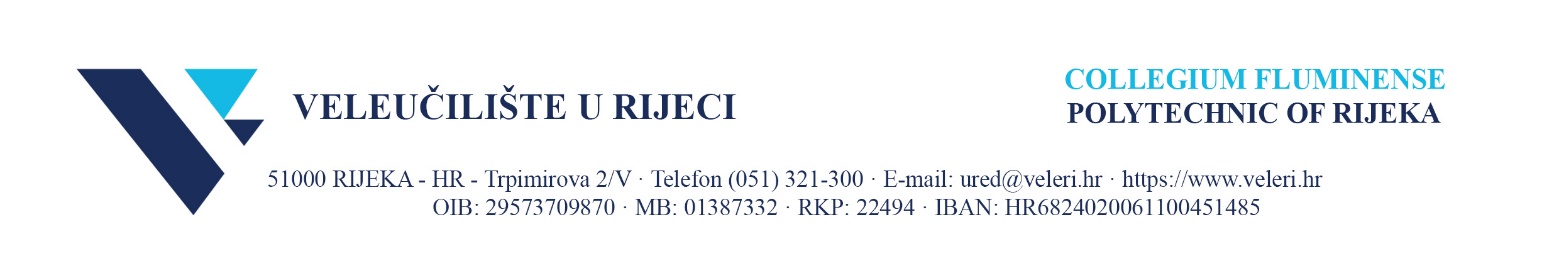 KLASA: 003-08/23-01/01URBROJ: 2170-57-01-23-8/JV  Rijeka, 14. lipnja 2023.     							n/r članovima Upravnog vijeća							         Veleučilišta u RijeciP O Z I Vna 27/23. sjednicu Upravnog vijeća Veleučilišta u Rijecikoja će se održati   20. lipnja 2023.  godine u 11,00  hu Trpimirovoj 2/5 Predlaže se sljedeći:DNEVNI REDOvjera Zapisnika 26/23. sjednice Upravnog vijeća Veleučilišta u RijeciIzbor dekana Veleučilišta u Rijeci Odluka o donošenju Plana zapošljavanja za 2023. godinuIzvješće o realizaciji Akcijskog plana provedbe Strategije razvoja Veleučilišta u Rijeci za 2022. godinuRazno						   	           Predsjednica Upravnog vijeća  							       Izv. prof. dr. sc. socio. Vesna ButerinO tome obavijest:1. Ivana Bulešić, dipl.iur.2. Prof. dr. sc. tech. Aleksandra Deluka - Tibljaš 3. Dr.sc. socio. Anita Stilin 4. Dr. sc. socio. Sandra Debeljak  5. Pismohrana